STARTStojíš na startu nejdrsnějšího orienťáckého závodu v srdci Jizerských hor. Nevlídné počasí, strmé svahy, kluzké kameny, vysoké borůvčí a divá zvěř – s tím vším se budeš muset na trati vypořádat. Z vidiny několika hodinového psychicky i fyzicky náročného závodu se ti nervozitou potí dlaně, ale adrenalin ti pumpuje krev do žil a žene tě kupředu.Závod začíná. Vybíháš z posledního koridoru na mapový start. Bereš mapu. Kontrola č. 1 se nachází za kopcem. Jaký postup zvolíš?a) Zvolím obíhačku kolem kopce. → Ab) Půjdu kratší cestou přes kopec. → BANa postupu jsi narazil na oplocenku, která nebyla v mapě. Nakonec musíš stejně jít přes kopec. Pokračuj na B.BZvolil jsi kratší postup a dorazil jsi na první kontrolu! Sotva razíš kontrolu, něco šustí ve křoví. Co je to?a) To je určitě jenom zajíc. → Ib) Obávám se, že je to divočák. → QIByl to kanec! Prohnal tě daleko od kontroly č. 2, teď už jsi v bezpečí a můžeš běžet na stanoviště Q.QV pořádku jsi dorazil na kontrolu č. 2, dobrá práce. Kontrola č. 3 leží velmi blízko, musíš se však rozhodnout, jaký zvolíš postup.a) Hustník oběhnu zleva. → Zb) Hustník oběhnu zprava. → PPCo je to za paseku? Nejsi si jistý. Jak se zachováš?a) Vrátím se o kousek zpátky, tam jsem ještě věděl, kde jsem. → Yb) Určitě je to nová paseka, která není v mapě. → NYBěží se ti hezky, mapa sedí, není co řešit. Pokračuj na stanoviště C. NMěl jsi pravdu, ta paseka nebyla v mapě. Tady je ale borůvek, dal by sis?a) Závod je závod, na borůvky není čas. → Zb) Na výkonu mi tolik nezáleží, chvíli budu sbírat, borůvky mi dodají sílu a pak poběžím dál. → CCByla to opravdu borůvka? Nějak tě začalo bolet břicho, to se musí zapít velkým množstvím tekutiny. Pospíchej na občerstvovačku. ZRazíš kontrolu č. 3. Paráda. Jak se cítíš?a) Je to dobrý. → Eb) Trať je dlouhá, dal bych občerstvovačku. → občerstvovačkaENaběhl jsi na vrchol skalního srázu, musíš se rozhodnout, jak ho překonat.a) Sráz seskočím. → Fb) Sráz oběhnu. → OFPři dopadu sis odřel koleno, to se bez zdravotníka neobejde. Jdi na občerstvovačku, kde ti pomohou.OPři obíhání srázu jsi šlápl do vosího hnízda a schytal jsi to, začíná se ti trochu motat hlava. Pokračuj rychle na občerstvovačku, kde ti pomohou.TNepodcenil jsi místní terény a řádně ses občerstvil. Dobře jsi udělal, máš tak dost síly pokračovat rychle na stanoviště R.OBČERSTVOVAČKAVítej na občerstvovačce. Zde můžeš dle libosti doplnit síly do další části závodu. Dále postupuj podle instrukcí níže.Přišel jsem ze stanoviště:C → Už se ti ulevilo a můžeš běžet dál na stanoviště T. F → Vyčistil sis odřené koleno a můžeš pokračovat v závodě. Pokračuj na stanoviště K.H → Zvládl jsi to. Občerstvovačka ti dodala sílu. Ještě musíš orazit kontrolu. Dej si ale pozor na bažiny! Pokračuj na W.O → Doplnil jsi tekutiny a hlava po vosím bodnutí se ti už nemotá. Pokračuj na stanoviště T.W → Občerstvovačka tě zachránila. Zbývá poslední kontrola. Pokračuj na stanoviště V.Z → Občerstvil ses a běžíš dál. Pokračuj na stanoviště Y.RZapadla ti noha do bažiny. Snažíš se nohu vytáhnout. Jde to velmi těžko. Jakou máš značku bot?a) Mám Inov8. → Xb) Mám jinou značku bot. → GXMáš dobře zavázané tkaničky, takže ti bota pevně drží na noze a nezůstala ti v bažině. Co teď?a) Nebudu riskovat další zdržení a bažinám se raději vyhnu. → Wb) Nezastavila mě tahle bažina, nezastaví mě ani ta další. → GGJizerské bažiny jsou zrádné. Naštěstí ti boty pevně drží na nohou. Kontrola č. 4 už je blízko. Jdi na stanoviště W.KDalší kontrola se nachází 350 metrů směrem na západ. Jaký postup zvolíš?a) Oběhnu to po cestě. → Wb) Hrubý azimut bude stačit. → Dc) Nastavím si azimut a poběžím rovně podle něj. → HWDorazil jsi na další kontrolu. Už běžíš dlouho, bolí tě nohy a máš žízeň. Možná by to chtělo i něco k jídlu. Teď už se bez občerstvovačky opravdu neobejdeš. Pokračuj na občerstvovačku.DTo ti úplně nevyšlo. Pokračuj na stanoviště H.HNa kontrolu č. 4 ti ještě zbývá vyběhnout jeden kopec. Máš na to sílu? a) Jeden kopec ještě zvládnu. → Wb) Přichází žaket. → občerstvovačkaVOrazil jsi kontrolu. Stavitel trati závodníky nešetřil a přichystal dlouhý a náročný doběh do cíle. Před sebou vidíš dalšího závodníka. Půjdeš postup do cíle za ním?a) Raději si to namapuji sám. → Mb) Už se mi nechce mapovat, poběžím za ním. → SSUkázalo se, že jsi běžel za závodníkem jiné kategorie. Stáhnul tě s sebou na svou kontrolu. Moc netušíš, kde jsi. Co teď?a) Vrátím se kousek zpět a zkusím se zorientovat. → Jb) Nevadí, poběžím za ním dál, teď už určitě půjde do cíle. → UJNašel ses. Konečně víš, kde jsi. Pokračuj na stanoviště M.MNa cestě potkáváš myslivce. „Všichni běželi tímto směrem“, radí ti. Poslechneš jeho radu?a) Ano, myslivec je jistě zkušený orienťák. → Ub) Ne, raději se budu držet svého postupu. → LUZbývá ti posledních pár metrů. Diváci tě hlasitě podporují. Není pochyb o tom, že jsi dnešní závod zvládl. Vychutnej si tento okamžik a pokračuj do cíle na stanoviště CH.LMěl jsi poslechnout myslivce. Setkání s ním tě rozhodilo. Přestal jsi dávat pozor a zakopl o pařez. Jak se s tím vypořádáš?a) Vstanu, opráším si kolena a poběžím dál. → Ub) Zanadávám, vstanu, opráším si kolena a poběžím dál. → CHCHJsi v cíli! Seš dobrej!Teď už se můžeš s pocitem dobře odvedené práce vrátit zpět do Potkávárny. 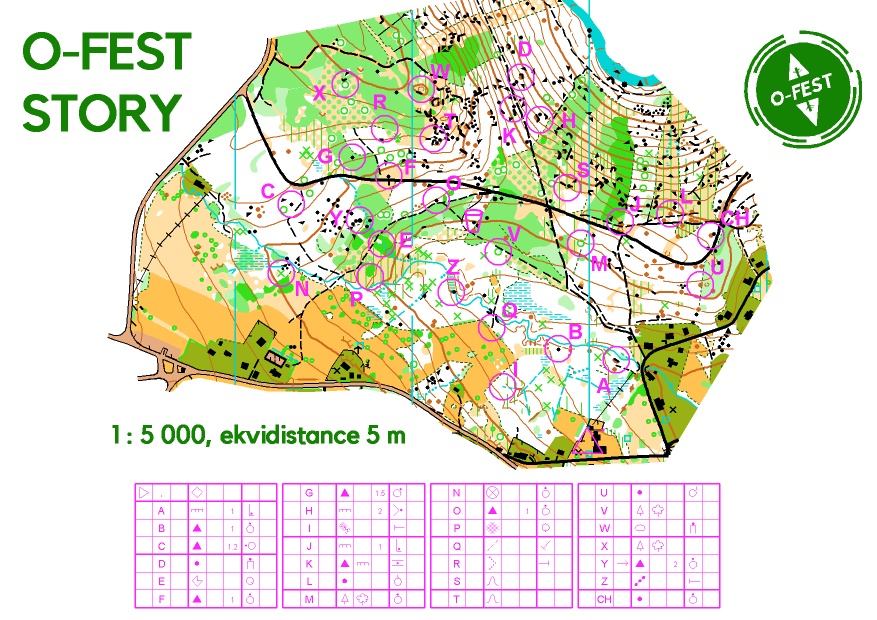 